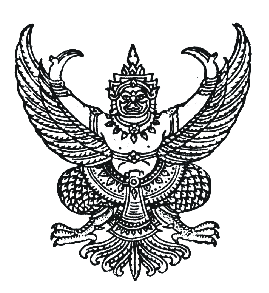 คำสั่งโรงเรียนเทศบาลวัดคลองโพธิ์ที่ 44/ ๒๕60เรื่อง  แต่งตั้งคณะกรรมการดำเนินงานกิจกรรมแห่เทียนจำนำพรรษา ปีการศึกษา  ๒๕60***********************************		ด้วยโรงเรียน ได้ดำเนินการจัดกิจกรรมแห่เทียนจำนำพรรษา  ของนักเรียนโรงเรียนเทศบาลวัดคลองโพธิ์ ประจำปีการศึกษา ๒๕60 ขึ้นในวันศุกร์ ที่ 7 กรกฎาคม พ.ศ. ๒๕60 ตั้งแต่เวลา 08.30 น. เป็นต้นไป เพื่อเป็นการส่งเสริมให้นักเรียน ครู บุคลากร ได้ทำกิจกรรมรวมกันในวันสำคัญทางพุทธศาสนาและรักษาขนบธรรมเนียมประเพณีอันดีงามสืบต่อไป จึงขอแต่งตั้งคณะกรรมการดำเนินการกิจการแห่เทียนจำนำพรรษา ประจำปีการศึกษา 2560 ดังนี้ ๑. กรรมการอำนวยการ  มีหน้าที่อำนวยการ ควบคุมดูแล วินิจฉัยสั่งการ ประสานงาน อำนวยความสะดวก เพื่อให้การดำเนินการจัดกิจกรรมเป็นไปด้วยความเรียบร้อย ประกอบด้วย		1.๑. นางสาวบุญเพิ่ม		สอนภักดี		ประธานกรรมการ		1.๒. นางพัชุดาญ์		จอมประเสริฐ	  	รองประธานกรรมการ		1.๓. นางมาลี			บุญคง		 	กรรมการ		1.๔. นางดารา			มีรัตน์			กรรมการ	1.๕. นางสุภาวัญ			เข็มมงคล		กรรมการ		1.๖. นางเนาวรัตน์		อยู่อ้น		   	กรรมการและเลขานุการ๒. คณะกรรมการฝ่ายสถานที่ และตกแต่งเทียนจำนำพรรษา  มีหน้าที่จัดสถานที่ ตกแต่งเทียนจำนำพรรษาให้สวยงาม จัดโต๊ะหมู่บูชา ณ วัดคลองโพธิ์ และวัดกลาง  ประกอบด้วย2.๑. นางสาวปริศนา		กาไหล่ทอง		ประธานกรรมการ		2.๒. นางกุลณี			นากแก้วเทศ		กรรมการ		2.๓. นางสาวณัฐธิดา		คลาดแคล้ว		กรรมการ		2.๔. นางอรอนงค์		คัณธานันธ์		กรรมการ		2.๕. นางจุฬีภรณ์		โพธิ์ศรี			กรรมการ		2.๖. นางสาวสุดชาดา		ใจมา			กรรมการ		2.๗. นางสุจินดา			ประเสริฐคุณาสิน		กรรมการ		2.8  นางศศิธร			พุทธา			กรรมการ		2.9. นางพิมพา			เมืองซิว			กรรมการ		2.10. นางประภาพร		พลีขันธ์			กรรมการ		2.11. นางสาวจันทร์ฉาย		สอนแวว			กรรมการ		2.12. นางสาวดวงพร		แจ่มตา			กรรมการ		2.13. นางสาวทิพย์สุดา		ดีอุดม			กรรมการ		2.14. นายสมนึก		มาเรียน			กรรมการ		2.15. นายสราวุธ 		คงหนู			กรรมการ		2.16. นายประสาท		ดีอุดม			กรรมการ2.17. นางวารี			เกษศรี			กรรมการและเลขานุการ3. คณะกรรมการฝ่ายพิธีการและฝึกซ้อมนักเรียน  มีหน้าที่ดำเนินกิจกรรมและฝึกซ้อมนักเรียนให้เป็นไปตามระเบียบ ประกอบด้วย		3.๑.  นายนิรุธ			ธีระแนว 		ประธานกรรมการ		3.2.  นางสาววารุณี		ปัญญาคำ		กรรมการ		3.3.  นางจรินทร์		แก้วหนู			กรรมการ		3.4.  นางสาวปริญญา		เกษประสิทธิ์		กรรมการ		3.5.  นางอรอนงค์		คัณธานันท์		กรรมการ		3.6. ครูประจำชั้นและครูพิเศษทุกคน			กรรมการ3.7. นางเนาวรัตน์		อยู่อ้น			กรรมการและเลขานุการ4. คณะกรรมการฝ่ายควบคุมดูแลนักเรียน  มีหน้าที่ควบคุมดูแลนักเรียนในการเข้าแถวเดินทางถนนไปและกลับวัดให้เป็นระเบียบเรียบร้อย ประกอบด้วย		4.๑.  วัดคลองโพธิ์ (วัดพระอารามหลวง) (นักเรียนแต่งกายชุดพื้นเมืองวันศุกร์)		4.1.1. นางสาวร้อยเพชร		ทัพศรีสวัสดิ์		ครูประจำชั้นอนุบาล 1/1		4.1.2. นางสาวกุณฑิกา		ทาปง			ครูประจำชั้นอนุบาล 1/24.1.3. นางสาวกาญจนา		ผิวพรรณ์		ครูประจำชั้นอนุบาล 1/34.1.4. นางสาวชัชนิดา		ธีระแนว			ครูประจำชั้นอนุบาล 2/1	       4.1.5. นางสาวอรจิรา		รอดทัพ			ครูประจำชั้นอนุบาล 2/2	4.1.6. นางสาวเนตรชนก		สิมมา			ครูประจำชั้นอนุบาล 2/34.1.7. นางศศิธร		พุทธา			ครูประจำชั้นอนุบาล 3		4.1.8. นางสาวดวงพร		แจ่มตา			ครูประจำชั้นประถมศึกษาปีที่ ๑/1  		4.1.9. นางเบญจวรรณ		ธีระแนว			ครูประจำชั้นประถมศึกษาปีที่ ๑/๒			4.1.10. นางจรินทร์		แก้วหนู			ครูประจำชั้นประถมศึกษาปีที่ ๑/3		4.1.11. นางเนาวรัตน์		อยู่อ้น			ครูประจำชั้นประถมศึกษาปีที่ ๔/๑		4.1.12. นางสาววารุณี		ปัญญาคำ		ครูประจำชั้นประถมศึกษาปีที่ ๔/๒		4.1.13. นายอภิรักษ์		น่วมศิริ			ครูประจำชั้นประถมศึกษาปีที่ ๔/๓		4.1.14. นางสาวสุชาดา               ใจมา			ครูประจำชั้นประถมศึกษาปีที่ ๔/๓		4.1.15. นางสุภาวัญ		เข็มมงคล		ครูประจำชั้นประถมศึกษาปีที่ ๖/๑		4.1.16. นางมาลี		บุญคง			ครูประจำชั้นประถมศึกษาปีที่ ๖/๒		4.1.17. นางสาวกัลปังหา	เหลี่ยมนำชัย		ครูประจำชั้นประถมศึกษาปีที่ ๖/๓		4.1.18. นางศรีสุดา		สุวรรณพันธุ์		ครูประจำชั้นประถมศึกษาปีที่ ๖/๔			4.1.19. นายรัฐพงษ์		วรรณวิจิตร		ครูพิเศษ		4.1.20. นางสาวทิพย์สุดา	ดีอุดม			ครูพิเศษ		4.1.21. นายอภิชาติ		ศิลปชัย			ครูพิเศษ 		4.1.22. Mr.Marinus		Bezuidenhout		ครูพิเศษ		4.1.23. นายชนาธิป		ปิลลิ			ครูพิเศษ		4.1.24. นางพิมพา		เมืองซิว			ครูพิเศษ		4.1.25. นายสมยศ		วงเดช			ครูพิเศษ		4.1.26. นายอานุภาพ		กวางแก้ว		ครูพิเศษ		4.1.27. นางสาวปริญญา		เกษประสิทธิ์		ครูพิเศษ		4.1.28. นางวารี		เกษศรี			ครูพิเศษ4.2 วัดกลาง (นักเรียนแต่งกายชุดพื้นเมืองวันศุกร์)		4.2.1.  นางสาวจินตนา		รอดมั่น			ครูประจำชั้นประถมศึกษาปีที่ ๒/๑		4.2.2. นางสาวจันทร์ฉาย		สอนแวว			ครูประจำชั้นประถมศึกษาปีที่ ๒/๒			4.2.3. นายนิรุธ			ธีระแนว			ครูประจำชั้นประถมศึกษาปีที่ ๒/๓	4.2.4. นางกุลณี			นาคแก้วเทศ		ครูประจำชั้นประถมศึกษาปีที่ 3/1		4.2.5. นางสุจินดา		ประเสริฐคุณาสิน		ครูประจำชั้นประถมศึกษาปีที่ ๓/2		4.2.6นางจุฬีภรณ์		โพธิ์ศรี			ครูประจำชั้นประถมศึกษาปีที่ ๓/3			4.2.7. นางดารา			มีรัตน์			ครูประจำชั้นประถมศึกษาปีที่ ๓/4			4.2.8. นางสาวสมจิต		วิจิตรานุวัตร		ครูประจำชั้นประถมศึกษาปีที่ ๕/๑		4.2.9. นางพรชนก		ชำนาญเอื้อ		ครูประจำชั้นประถมศึกษาปีที่ ๕/๒		4.2.10. นางอรอนงค์		คัณธานันท์		ครูประจำชั้นประถมศึกษาปีที่ ๕/๓		4.2.11. นางสาวปริศนา		กาไหล่ทอง		ครูพิเศษ		4.2.12. นางสาวณัฐธิดา		คลาดแคล้ว		ครูพิเศษ		4.2.13. นางสาววรรณนิตา	พงษ์พันธุ์		ครูพิเศษ		4.2.14. นางสาวนพมาศ		เดชกำจร		ครูพิเศษ		4.2.15. นายชัยโย		ปัญญาสงค์		ครูพิเศษ		4.2.16. นางประภาพร		พลีขันธ์			ครูพิเศษ		4.2.17. นายกรธรรศ		ประศาสน์วนิช		ครูพิเศษ		4.2.18. นางวัฒนา		ท้าวอาศา		ครูพิเศษ		4.2.19. Mr.Shannon		James			ครูพิเศษ		4.2.20. นายธนบัตร		บุญมาสู่			ครูพิเศษ5. คณะกรรมการฝ่ายต้อนรับ  มีหน้าที่ดูแลอาหารว่างให้กับแขกผู้มีเกียรติ บริการน้ำดื่มให้กับบุคลากรที่ร่วมกิจกรรมแห่เทียนจำนำพรรษา ประกอบด้วย		5.๑.วัดคลองโพธิ์ (วัดพระอารามหลวง)5.1.1. นางเนาวรัตน์		อยู่อ้น			ประธานกรรมการ		5.1.2. นางสาวดวงพร		แจ่มตา			กรรมการ		5.1.3. นางสาวสุชาดา               ใจมา			กรรมการ		5.1.4. นางสาวปริญญา		เกษประสิทธิ์		กรรมการและเลขานุการ		5.2. วัดกลาง		5.2.1. นางดารา			มีรัตน์			ประธานกรรมการ		5.2.2. นางสาวจันทร์ฉาย		สอนแวว			กรรมการ		5.2.3. นางสาวณัฐธิดา		คลาดแคล้ว		กรรมการ		5.2.4. นางพรชนก		ชำนาญเอื้อ		กรรมการและเลขานุการ		6. คณะกรรมการฝ่ายบันทึกภาพ มีหน้าที่เก็บรวบรวมบันทึกภาพกิจกรรมแห่เทียนจำนำพรรษา เพื่อจัดทำและนำเสนอผลงานต่อไป ประกอบด้วย		6.1. วัดคลองโพธิ์ (วัดพระอารามหลวง)		6.1.1. นายโตมร		เข็มมงคล		ประธานกรรมการ		6.1.2. นางสาวปริญญา 		เกษประสิทธิ์		กรรมการ		6.1.3. นางสุภาวัญ		เข็มมงคล		กรรมการและเลขานุการ		6.2.วัดกลาง		6.2.1. นายชัยโย		ปัญญาสงค์		ประธานกรรมการ		6.2.2. นางกุลณี			นากแก้วเทศ		กรรมการ		6.2.3. นายธนบัตร		บุญมาสู่			กรรมการ		6.2.4. นายกรธรรศ		ประศาสน์วนิช		กรรมการและเลขานุการ		๗. คณะกรรมการฝ่ายเก็บรวบรวมประเมินผลการดำเนินกิจกรรม มีหน้าที่ เก็บรวบรวมรายงานผลการดำเนินกิจกรรมแห่เทียนจำนำพรรษา ประกอบด้วย		7.๑. นางสาวณัฐธิดา		คลาดแคล้ว		ประธานกรรมการ		7.๒. นางสาววรรณนิตา		พงษ์พันธุ์		กรรมการ		7.7. นางสาววารุณี		ปัญญาคำ		กรรมการ		7.8. นางศรีสุดา			สุวรรณพันธุ์		กรรมการ		7.9. นางพิมพา			เมืองซิว			กรรมการและเลขานุการ			ให้บุคลากรของโรงเรียนที่มีรายชื่อตามคำสั่งนี้ตั้งใจปฏิบัติหน้าที่อย่างอย่างเต็มความสามารถ ในการจัดกิจกรรมแห่เทียนจำนำพรรษา ให้กับนักเรียนให้บรรลุผลตามวัตถุประสงค์ที่กำหนดไว้ หากมีปัญหาเกิดขึ้นในขณะปฏิบัติหน้าที่ให้รีบรายงานปัญหานั้น ต่อผู้บริหารสถานศึกษาทราบโดยทันที  เพื่อร่วมกันหาวิธีแก้ไขปัญหาที่เกิดขึ้นให้ลุล่วงไปได้ด้วยดีต่อไป				สั่ง  ณ  วันที่   5  เดือน  กรกฎาคม  พ.ศ. ๒๕60				     	       (นางสาวบุญเพิ่ม สอนภักดี)				   ผู้อำนวยการสถานศึกษา  โรงเรียนเทศบาลวัดคลองโพธิ์ 	